Юрий Кушак. Потешки для малышей                                                                           Покупал баран баранки
На базаре спозаранок
Накупил баран баранок:
Для барашков, для овечек
ДЕСЯТЬ маковых колечек,
ДЕВЯТЬ сушек,
ВОСЕМЬ плюшек,
СЕМЬ лепешек,
ШЕСТЬ ватрушек,
ПЯТЬ коржей,
ЧЕТЫРЕ пышки,
ТРИ пирожных,
ДВЕ коврижки
И ОДИН калач купил –
Про себя не позабыл!
А для женушки – подсолнушки.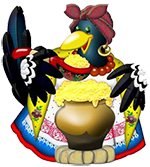 Вся неделя собралась!
Мельник – ПОНЕДЕЛЬНИК
Едет через ельник.Скачет рыжий ВТОРНИК
На козе намордник.Да на гусе, как всегда
Следом матушка СРЕДА.А ЧЕТВЕРГ –
Шапку вверх,
А с небес – фейерверк!На запятках едет
ПЯТНИЦА – забота,Да в заплатках вся
Бездельница – СУББОТА.А барыня – ВОСКРЕСЕНЬЕ –
Всех звала на новоселье,
Да покуда проспалась –
Вся НЕДЕЛЯ собралась!Сорок сорок (скороговорка)
Сорок сорок
Для своих сорочат
Сорок сорочек,
Не ссорясь, строчат.
Сорок сорочек
Прострочены в срок –
Сразу поссорились
Сорок сорок.Хозяин двора
На бочке,
Как на троне,
Сидит петух в короне.Курами правит.
Сам себя славит.Банька
Терли свинки
Другу другу спинки,
Мыли хвостики-крючки,
Отмывали пяточки!
Парились веничком,
Парились березовым,
Вылетали из парной
Облачком розовым,
Розовые облачка –
Три румяных пятачка.А как облились из ушат,
Так уж больше не спешат:
Расселись в сенцах,
В махровых полотенцах,
После пылу-жара
Возле самовара,
Дуют на блюдца –
Друг дружкой любуются:Уж такие душечки
После баньки хрюшечки!Кирилл Авдеенко. Стишки-потешки для малышей про животныхЗайка- Зайка-зайка, ты куда?- Еду к деткам в города!- А зачем? Там будешь жить?- Буду с детками дружить!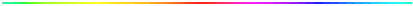 Мышка и хлебушекМышка лапками стучит:- Где тут хлебушек? - кричит.- Мне оставьте на ночь корку!Отнесу я деткам в норку.ХомячокХомячок, хомячок,За щекою сундучок!Там орешки, там зерно,Будет на зиму оно!ПаучокПаучок на веточкеВ паутинке-клеточке,Растопырил лапки,Лапки-расцарапки,Чтоб не двигаться, дремать,Чтоб жучков схватить, поймать!Лапки-цапки как крючки -Берегитесь все жучки!ПтичкиХлеб и крошкиНа окошке -Прилетайте, птички, к нам!Клюйте, птички, понемножку,И летите к облакам!КозликКозлик-козлик:-Ме-ме-ме!Я учусь считать в уме!Cколько будет два плюс пять?Ме-ме-ме, забыл опять!Очень мама огорчится!Ме-ме-ме - бегу учиться.ПопугайПопугай-попугайВесело танцует,Попугай-попугайПляшет и балует;Попугай-попугайОпрокинул чашку,Попугай-попугайСъел из блюдца кашку!ХрюшкиХрюшки-хрюшки недовольны:- Хрю-хрю-хрю!- кричат-кричат,- Не хотим носы такие!Лишь две дырочки торчат.Куры-курыКуры-куры: "Ко-ко-ко!Мы снесли яички;Ку-ку-кушайте, ко-ко,Детки-невелички!"СовёнокУгу! Угу!Гуляют на лугу;С утра там всё поют,Поспать мне не дают.СусликСуслик, суслик - погляди,Держит лапки впереди!Смотрит суслик - где же враг?Не забрался ли в овраг?И стоит он так весь год -Охраняет в норку вход!Ущипнет, того гляди -Лучше, враг, не подходи!Бычок и лучокХодит по полю бычок:"Вкусно пахнет как лучок!В носике щекочется -Скушаю, раз хочется".Кирилл Авдеенко. Потешки для самых маленьких про овощи, фрукты и разные продукты (часть вторая)СупчикСупчик ели,
Супчик ели,
Поскорей бы супчик съели!
Много кушать?
Ну так что ж,
Ай да супчик! Ай, хорош!∞Редиска-Эй, редиска! Прыгай в миску!
-Нет, не прыгну! Не хочу!
Детки руки не помыли,
Как помоют - заскочу!∞КабачокДеда, баба, внучок
Льют-польют кабачок,
Льют-польют кабачок
Баба, деда, внучок,
Чтоб скорее он зрел!
Чтоб скорее он спел!
Что скорее-скорей
Его ротик наш съел!∞ГрибочекАй, лесочек,
Гриб-грибочек,
Мы возьмём тебя домой!
Ай, лесочек,
Гриб-грибочек,
Ай, съедим тебя зимой!∞Апельсинка- Апельсинка, апельсинка,
Почему ты жёлтой стала?
- Потому что, потому что
Я на солнышке лежала.∞ОладушкиМы весёлые кружки!
Мы оладушки-дружки!
С мёдом, маслом ешьте нас,
Уж готовы целый час!∞МакарошкиМакарошки, макарошки,
Мчатся по полю, дорожке!
И зачем спешить, лететь?
В супчик к деткам чтоб успеть!∞ОгурчикАй, огурчик молодой!
Ай, помыли мы водой!
Ай, ты в ротик к нам лети!
Ай, на зубках похрусти!∞СмородинаАй смородина цвела!
Ай да ягодка росла!
Ай как спела день за днём!
Ай да ягодку сорвём.∞ГорохВ супермаркете горох
Раскричался: "Ох-ох-ох!
Сколько деток здесь, ребят!
На конфеты всё глядят!
Тут я, детки, посмотрите!
Ну скорей меня купите!
От конфет ведь пользы нет...
Я нужней, чем сто конфет!"∞КотлеткиАх, котлеточки-котлетки!
Ах, как пахнут! Хороши!
Их пожарим мы,пожарим,
Наедимся от души!∞ГрушкаГрушка-грушка - высоко!
К ней добраться нелегко;
Вся поспела - погляди!
Грушка-грушка - упади.∞ТыкваТыква-тыква подросла,
Тыкву мама принесла;
Папа-папа - воду грей!
Варим тыкву поскорей.